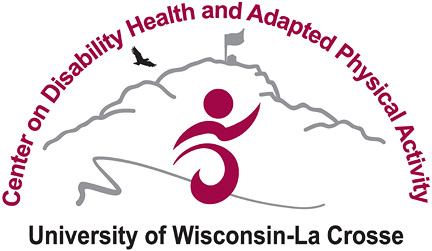 Department of Exercise and Sport ScienceSTUDENT VOLUNTEER APPLICATIONPlease check which program(s) you are applying for:Children’s Motor Development Program (Thursdays)Adult Physical Fitness Program (Tuesdays/Thursdays)Return Completed Application to:Abbie Wagner, Teaching ProfessorCenter on Disability Health and Adapted Physical Activity108 Mitchell Hall608-785-8691Visit At:  http://www.uwlax.edu/cdhapa/CHILDREN’S MOTOR DEVELOPMENT PROGRAM (MDP)The MDP is a well-known on-campus community service program that enhances physical activity and gross motor skills of children and youth with disabilities, ages 4-21, through individual and small-group health-related fitness and motor skill interventions.  Each semester, UW-L college student instructors work one on one and assist staff to plan and implement physical activity interventions for gross motor skills, swimming skills, fun health-related fitness, adapted sport, and physical recreation skills. All activities take place in Mitchell Hall from 5:00-7:30pm Thursday nights.ADULT PHYSICAL FITNESS PROGRAM (AF)The Adult Fitness program provides personalized, fitness exercise programs for adults, 18 years and older, with physical and/or cognitive disabilities twice a week in 1-hour sessions. Participants exercise in aquatics and/or the fitness center to improve functional gross motor skills, cardiorespiratory endurance, muscular strength and endurance, flexibility, and body composition. Student instructors work one on one with a participant while creating and implementing an individualized fitness program. All activities take place in Mitchell Hall on Tuesday’s and Thursdays as scheduled with your participant.If interested in volunteering for the Adult Physical Fitness Program, please check all semesters, days and times you are available below.Semester: 	Fall          __		Spring     __		Summer __Tuesday:					Thursday:		1:00  __		12:00	__						2:00  __		1:00	__						3:00  __		2:00       __		3:00       __CONSENT FOR BACKGROUND CHECK FOR UW-L STUDENTThe Children’s Motor Development Program, Adult Physical Fitness Program and Children’s Adapted Aquatics requires every volunteer to complete criminal background and sex offender checks. The following information will be held in confidence. Please complete the form and return it to Heidi Beddoes, Program Assistant, University of Wisconsin-La Crosse, Mitchell Hall 108. Applicant Information:  By completing and submitting this form you acknowledge and grant permission for us to conduct individual criminal background and sex offender checks.Please mark with an “X” that you grant us permission to conduct an individual background check:      Yes _____No _____1. Have you ever been convicted of a felony crime? If yes, please explain.YES			NO2. Do you currently have felony charges pending? If yes, please explain.	YES 			NO3. Have you been convicted of a misdemeanor crime? If yes, please explain.	YES			NO4. Do you currently have misdemeanor charges pending? If yes, please explain.	YES			NOPERSONAL INFORMATION1. Name (Please Print):  _____________________________2. Student ID Number: ________________________3. Gender:  Male __________ Female __________  (no response) __________4. Date of Birth: __________5. Phone Number: _____________________    			6. Email: ______________________________7. Year in School: ____________      Major: _______________________ Minor: ____________________EMERGENCY INFORMATION FOR UW-L STUDENTThe University of Wisconsin-La Crosse Children’s Motor Development, Adult Physical Fitness and Children’s Adapted Aquatics Programs involve a variety of physical activities that include warm-ups, games, group and individual physical activity, aquatics and other physically active experiences.  Participation in the program(s) and its activities is at all times an individual choice. There is always the possibility of injury, which must be assumed by each volunteer, that he or she could endure at anytime.1. Emergency Contact Name: ____________________________________2. Relationship: ___________________________ 3. Home Phone: __________________  4. Cell Phone: _________________MEDICAL INFORMATIONIn the interest of trying to provide a successful experience for all volunteers you are required to answer the following questions. This information will be kept in confidence by the University of Wisconsin-La Crosse and only shared with your permission.1.  Do you have health/accident insurance? Yes __________ No ___________  If yes, name and address of company: _________________________________2. Do you have any limiting physical or health conditions (temporary or permanent)? Yes ______ No _______If yes, identify and explain: ______________________________________________3. Are you currently taking any prescribed medication for a health condition?Yes ______ No _______4. Do you have any allergies, reactions to medications, or any other medical limitations? If yes, identify and explain:  ____________________________________________5. Do you have any of the following symptoms/conditions?  Please mark with an “X”.Any history of heart disease or heart attack? Yes _____ No ______	High blood pressure or any history of high blood pressure? Yes _____ No ____           	Any chest pains/pressure heart palpations or heart murmurs? Yes ____ No ____       Ever had a stroke? Yes _____ No _____Diabetes? Yes _____ No ______A seizure disorder/or ever experienced a seizure? Yes _____ No ______Asthma/or experience shortness of breath? Yes _____ No ______                                   Do you ever get headaches/light headed/or experience dizziness? Yes ___ No _____If you checked “yes” to any of the above questions (letter A-H), identify the condition and describe below:Condition: _______________________________________________________Detailed Description: _______________________________________________VOLUNTEER EXPERIENCESRank the following age/grade levels of individuals which you feel most comfortable (1=least comfortable; 5=most comfortable). Make an “X” in the box that applies.					             Least Comfortable					              Most ComfortableList any special training, and/or skills that you have (e.g. lifeguarding, belay certification, first aid, CPR, etc.)RELEASE OF LIABILITYI understand that parts of the Children’s Motor Development, Adult Physical Fitness, and Children’s Adapted Aquatics Programs (Programs) can be physically and emotionally demanding.  I affirm that my health is good, and that I am under a physician’s care for any undisclosed condition that bears upon my fitness or health to participate in any activities presented by the University of Wisconsin-La Crosse Programs.  I recognize the inherent risk of injury or disability while participating in the University of Wisconsin-La Crosse’s Programs. I understand that each volunteer must assume the risk of physical injury that could result from any of these activities. I release the University of Wisconsin-La Crosse, the Children’s Motor Development Program staff, Adult Physical Fitness Program staff, Children’s Adapted Aquatics Program staff, Grant staff, Youth-Service Agency staff, and School District of La Crosse from all liability for any injury or disability that may occur while participating in the University of Wisconsin-La Crosse’s Programs and activities.  I also understand that with this the certain information from the Programs may be released for educational purposes and demonstrations to improve program development and future replication.  I understand the above statement and release liability. Please mark “X”: Yes _____No _____PHOTO/MEDIA RELEASEPlease sign if you grant the University of Wisconsin La Crosse the right to use, reproduce, assign and/or distribute photographs, films, videotapes, and sound recordings of yourself for use in materials they may create.  I understand the above statement and grant permission. Please mark “X”: Yes _____No ______Signature: _____________________________________ Date: _________________________Print Name: ___________________________________Describe in detail experiences you have had (or are currently involved in) working with individuals with disabilities in exercise, fitness programming or physical education/physical activity/sport/recreation settings.Describe in detail any experiences you have had in the past (or currently) working or regularly working with individuals with disabilities in any other capacity. Level1 2345Preschool (ages 3-5)Elementary (ages 5-12)Middle School (ages 12-14)High School (ages 14-18)Adult (ages 18+)